Písemná maturitní práce z anglického jazyka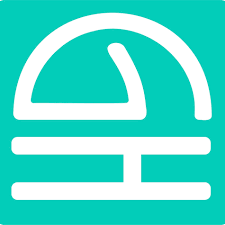 Termín konání: Jaro 2024Jméno studenta:  __________________________Třída:  _________      Datum konání zkoušky:  _______________Zadání delší práce (slohový útvar): ___________________________________Zadání kratší práce (slohový útvar):___________________________________Hodnocení písemné maturitní práce z anglického jazykaCelkové hodnocení:				Hodnotitel:  _______________			Podpis:   _________________ Záznamový arch  pro delší práci (150 – 190 slov)Jméno studenta: _________________________Záznamový arch  pro kratší práci (50 – 90 slov)Jméno studenta: ________________________Delší práce Zadání, obsah, rozsah3210150 -190 slovSlovní zásoba, pravopis3210Mluvnické prostředky3210Organizace, koheze, koherence3210Kratší práceZadání, obsah, rozsah1050 – 90 slovSlovní zásoba, pravopis10Mluvnické prostředky10Organizace, koheze, koherence10Celkem:b______b/______